О внесении изменений в приказ Министерства государственного имущества Республики Марий Эл от 6 сентября 2010 г. № 60-од 
(в редакции приказов от 13 апреля 2015 г. № 8-нп, от 1 февраля 2016 г. № 5-нп, от 24 мая 2016 г. № 28-нп)В соответствии с Указом Президента Республики Марий Эл 
от 19 августа 2010 г. № 162 «О комиссиях по соблюдению требований 
к служебному поведению государственных гражданских служащих Республики Марий Эл и урегулированию конфликта интересов» 
п р и к а з ы в а ю:Внести в приказ Министерства государственного имущества Республики Марий Эл от 6 сентября 2010 г. № 60-од «Об образовании комиссии по соблюдению требований к служебному поведению государственных гражданских служащих Министерства государственного имущества Республики Марий Эл и урегулированию конфликта интересов» (в редакции приказов от 13 апреля 2015 г. 
№ 8-нп, от 1 февраля 2016 г. № 5-нп, от 24 мая 2016 г. № 28-нп) следующие изменения:а)	в наименовании и пункте 1 слова «Министерства государственного имущества Республики Марий Эл и урегулированию конфликта интересов» заменить словами «Республики Марий Эл и урегулированию конфликта интересов в Министерстве государственного имущества Республики Марий Эл»;б)	в наименовании приложения № 1 слова «в Министерстве государственного имущества Республики Марий Эл и урегулированию конфликта интересов» заменить словами «и урегулированию конфликта интересов в Министерстве государственного имущества Республики Марий Эл»;в)	приложение № 2 изложить в новой редакции (прилагается).Временно исполняющийобязанности министра	В.В.Мусин«ПРИЛОЖЕНИЕ № 2к приказу Мингосимущества Республики Марий Элот 6 сентября 2010 г. № 60-од(в редакции приказа Мингосимущества Республики Марий Элот                            2017 г. №     -нп)С О С Т А Вкомиссии по соблюдению требований к служебному поведению государственных гражданских служащих Республики Марий Эл 
и урегулированию конфликта интересов в Министерстве государственного имущества Республики Марий ЭлПлотников Алексей Вячеславович – заместитель министра государственного имущества Республики Марий Эл, председатель комиссии.Буркова Наталья Алефтиновна – начальник правового отдела Министерства государственного имущества Республики Марий Эл, заместитель председателя комиссии.Бахтина Мария Сергеевна – советник общего отдела Министерства государственного имущества Республики Марий Эл, секретарь комиссии.Павлов Вячеслав Валентинович – ведущий консультант секретариата Заместителя Председателя Правительства Республики Марий Эл Кравченко А.Г., член комиссии.Двоеглазов Владимир Викторович – заведующий кафедрой менеджмента и бизнеса факультета управления и права ФГБОУ ВО «Поволжский государственный технологический университет», независимый эксперт.Мустакимов Наил Салимович – заведующий кафедрой частного права России и зарубежных стран юридического факультета ФГБОУ ВО «Марийской государственный университет», независимый эксперт.»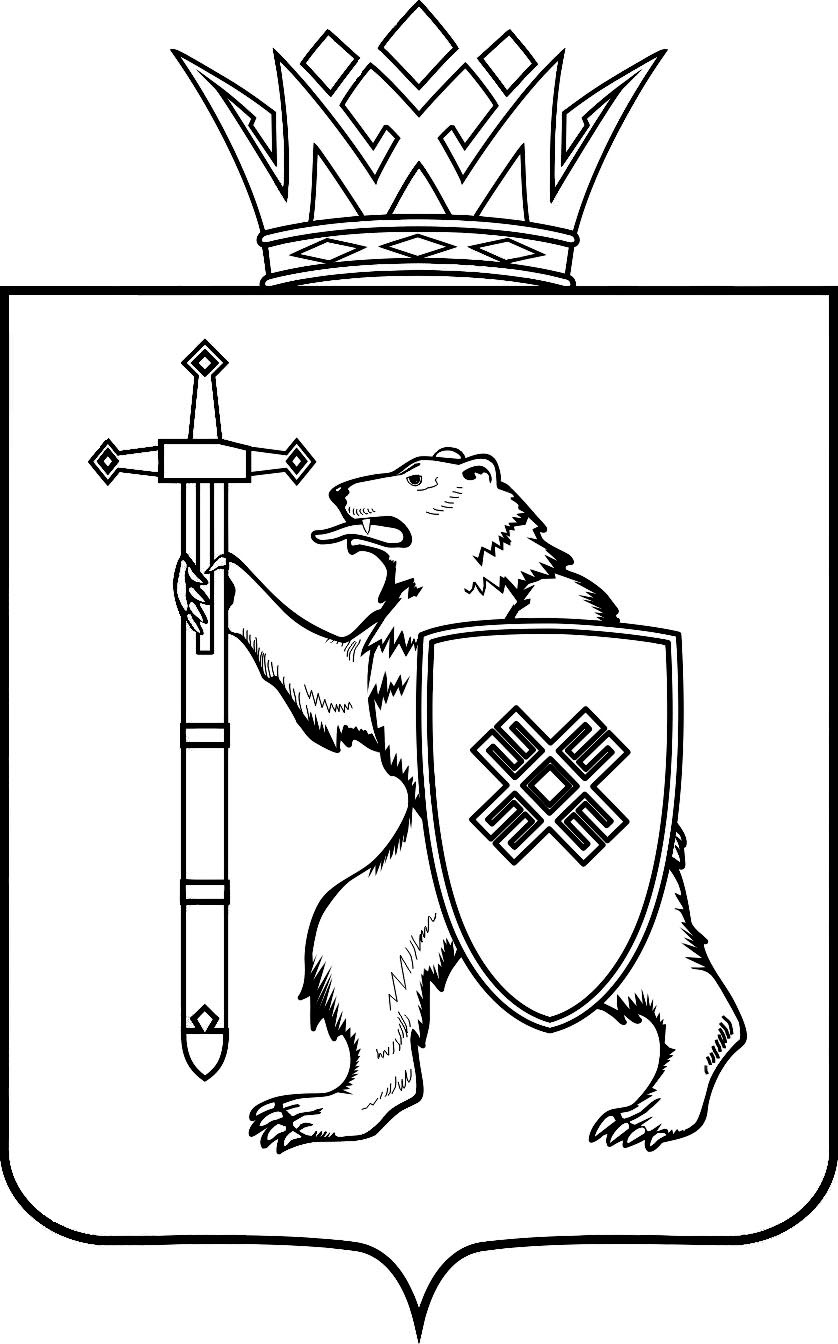 МАРИЙ ЭЛ РЕСПУБЛИКЫНКУГЫЖАНЫШ ПОГОМИНИСТЕРСТВЫЖЕШ У Д Ы КМАРИЙ ЭЛ РЕСПУБЛИКЫНКУГЫЖАНЫШ ПОГОМИНИСТЕРСТВЫЖЕШ У Д Ы КМИНИСТЕРСТВО 
ГОСУДАРСТВЕННОГО ИМУЩЕСТВА
РЕСПУБЛИКИ МАРИЙ ЭЛП Р И К А ЗМИНИСТЕРСТВО 
ГОСУДАРСТВЕННОГО ИМУЩЕСТВА
РЕСПУБЛИКИ МАРИЙ ЭЛП Р И К А ЗМИНИСТЕРСТВО 
ГОСУДАРСТВЕННОГО ИМУЩЕСТВА
РЕСПУБЛИКИ МАРИЙ ЭЛП Р И К А ЗМИНИСТЕРСТВО 
ГОСУДАРСТВЕННОГО ИМУЩЕСТВА
РЕСПУБЛИКИ МАРИЙ ЭЛП Р И К А ЗМИНИСТЕРСТВО 
ГОСУДАРСТВЕННОГО ИМУЩЕСТВА
РЕСПУБЛИКИ МАРИЙ ЭЛП Р И К А Зот20172017г.№     -нп